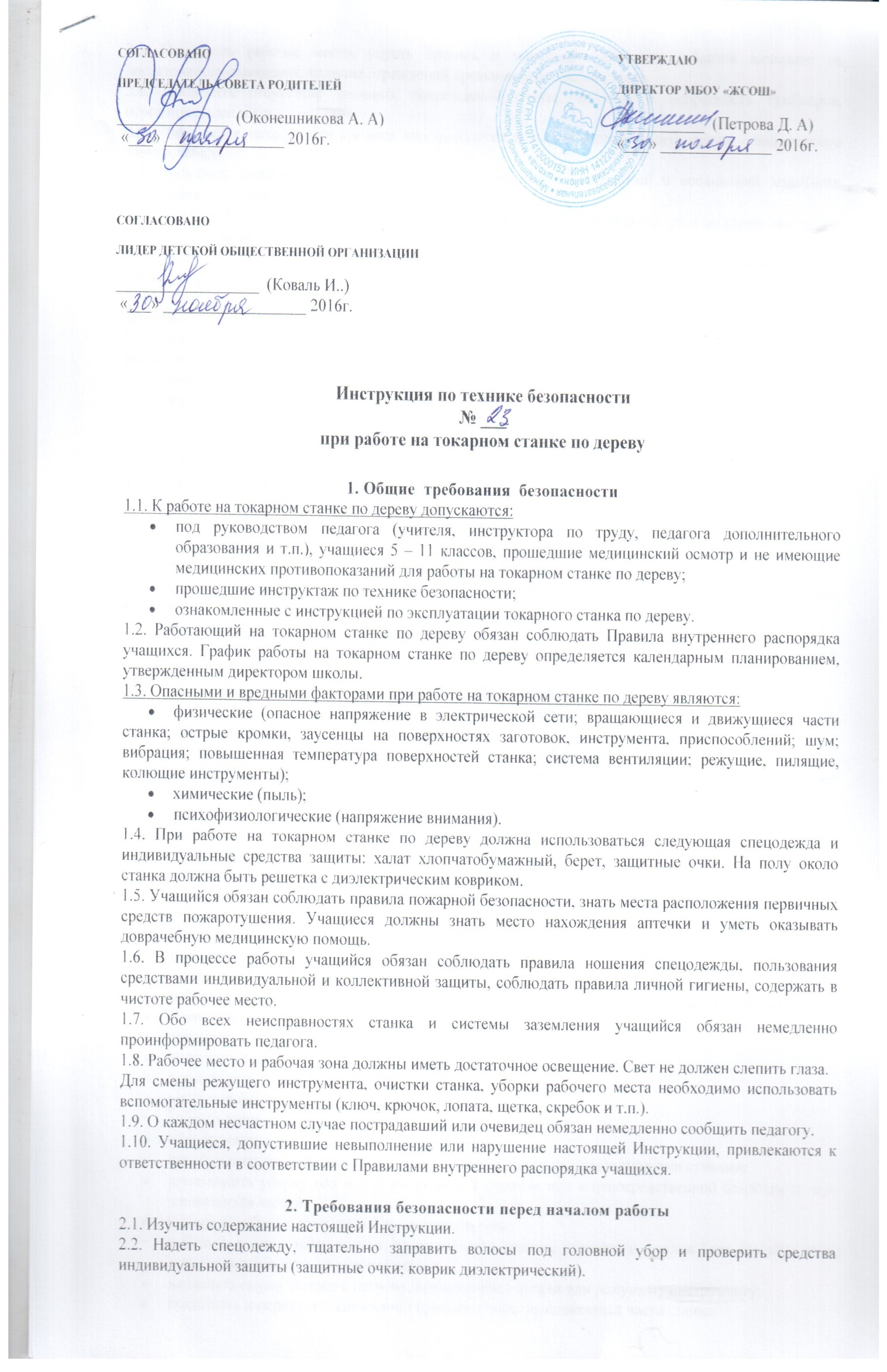 2.3. Осмотреть рабочее место, убрать лишние и мешающие предметы, обратив внимание на достаточность освещения, наличие ограждений вращающихся частей станка.2.4. Проверить отсутствие внешних повреждений станка, наличие и исправность тумблеров, переключателей и т.п.2.5. Убедиться в целостности крышки электророзетки и выключателей, электровилки и подводящего электрокабеля.2.6. Проверить наличие и надежность крепления защитных ограждений и соединений защитного заземления с корпусом станка.2.7. В случае обнаружения неисправности станка, инструментов учащийся обязан немедленно поставить в известность педагога.2.8. Убедиться в работоспособности  местных отсосов древесной пыли, надеть защитные очки.2.9. Проверить отсутствие в заготовке сучков и трещин, надежно закрепить ее в «центрах» станка.2.10. Установить подручник с зазором 2 – 3 мм от обрабатываемой заготовки и надежно закрепить его на центровой линии заготовки.2.11. Разложить инструменты и заготовки в определенном установленном порядке на тумбочке или на специальном приспособлении, убрать все лишнее.2.12. Прочно закрепить резец, вынуть ключ из патрона и положить его на установленное место.2.13. Запрещается самостоятельно включать станок в электрическую сеть.2.14. Проверить работу станка на холостом ходу.2.15. Не приступать к работе в случае обнаружения несоответствия рабочего места установленным в данном разделе требованиям, а также при невозможности выполнить указанные в данном разделе подготовительные к работе действия.3. Требования безопасности во время работы3.1. Во время работы необходимо соблюдать настоящую инструкцию, правила эксплуатации станка и инструментов, не подвергать их механическим ударам, не допускать падений.3.2. Следить за исправной работой станка, системы вентиляции и местного отсоса древесной пыли, целостностью изоляции и заземления.3.3. Учащийся обязан:работать на станке только при включенной вытяжной вентиляции и местных отсосов древесной пыли, в защитных очках;поддерживать порядок и чистоту на своем рабочем месте;располагать рабочий инструмент на рабочем месте таким образом, чтобы исключалась возможность его скатывания или падения;контролировать прочность закрепления обрабатываемой детали и резца;подачу режущего инструмента к заготовке производить после того, как рабочий вал наберет полную скорость вращения;подводить резец к обрабатываемой детали плавно, без сильного нажима;своевременно подвигать подручник к обрабатываемой детали, не допуская увеличения зазора более чем на 2 – 3 мм;замерять обрабатываемую деталь только после полной остановки ее вращения;не останавливать и не тормозить руками  вращающуюся заготовку, даже при выключенном станке.3.4. Во время работы запрещается:переключать электрические разъемы при включенном питании;касаться проводов и других токоведущих частей, находящихся под напряжением;работать на станке в случае его неисправности, искрения, нарушения изоляции и заземления;самостоятельно проверять наличие напряжения в сети;закрывать станок бумагами и посторонними предметами;допускать скапливание посторонних предметов на рабочем месте;производить самостоятельно вскрытие и ремонт станка;оставлять без присмотра включенный станок;сдувать стружку и опилки со станка  или убирать ее руками;обрабатывать в станке обледенелые заготовки;обрабатывать заготовки с большими трещинами, гнилями, с выпадающими сучками;производить уборку над и под работающим станком или в непосредственной близости от его движущихся частей;вытирать рубильники и другие выключатели тока;собирать в один ящик тряпки, промасленную ветошь, стружки и опилки (для каждого вида отходов должен быть отдельный ящик);наклонять голову близко к патрону, вращающейся детали или режущему инструменту;принимать и передавать какие-либо предметы через вращающиеся части станка;измерять обрабатываемую деталь, убирать стружку до полной остановки станка;облокачиваться и опираться на станок, класть на него инструмент или заготовки;охлаждать режущий инструмент с помощью тряпки или протирочных концов;останавливать станок путем торможения патрона рукой;поддерживать и ловить рукой отрезаемую деталь;выполнять любые действия без разрешения педагога.4. Требования  безопасности  в  аварийных  ситуациях4.1. В случае возникновения аварийных ситуаций немедленно остановить станок нажатием кнопки «стоп» и сообщить об этом педагогу.4.2. При перегреве двигателя необходимо остановить его и дать возможность охладиться. Охлаждать двигатель водой или снегом запрещается.4.3. При появлении стука, вибрации, изменении характерного шума, перегреве режущего инструмента, подшипников, появлении запаха гари или дыма, неисправности резца, его поломке, а также при неисправности заземления корпуса станка прекратить работу, отвести резец от заготовки и немедленно остановить станок. Сообщить об этом педагогу и действовать в соответствии с его указаниями.4.4. При получении травмы сообщить об этом педагогу. При необходимости помочь педагогу оказать пострадавшему первую помощь и оказать содействие в отправке пострадавшего в ближайшее лечебное учреждение.5. Требования безопасности по окончании работы5.1. После окончания работы учащийся обязан:отвести режущий инструмент от обрабатываемой детали и выключить станок;убрать стружку со станка при помощи крючка и щетки, не сдувать стружку и не сметать ее рукой;привести в порядок рабочее место, околостаночное оборудование;сложить в специальный шкаф инструмент и приспособления, используемые при работе на станке;убрать в отведенное место средства индивидуальной защиты;снять специальную одежду;тщательно вымыть руки с мылом.5.2. При обнаружении неисправности оборудования проинформировать об этом педагога. С разрешения педагога покинуть помещение мастерской.6. Заключительные положения6.1. Проверка и пересмотр настоящей инструкции осуществляются не реже одного раза в 5 лет.6.2. Инструкция должна быть досрочно пересмотрена в следующих случаях:при пересмотре межотраслевых и отраслевых правил и типовых инструкций по охране труда;при изменении условий на конкретном рабочем месте;при внедрении новых технологий;по результатам анализа материалов расследования аварий, несчастных случаев;по требованию представителей органов по труду субъектов Российской Федерации или органов федеральной инспекции труда.6.3. Если в течение 5 лет со дня утверждения (введения в действие) настоящей инструкции условия труда не изменяются, то ее действие продлевается на следующие 5 лет.6.4. Ответственность за своевременное внесение изменений и дополнений, а также пересмотр настоящей инструкции возлагается на заведующего мастерской.Примечания:Работа на деревообрабатывающих станках включена в Перечень работ с неблагоприятными условиями труда, на которых устанавливаются доплаты рабочим, специалистам и служащим с тяжелыми и вредными, особо тяжелыми и особо вредными условиями труда, утвержденный Приказом Гособразования СССР от 20 августа 1990 г. № 579, поэтому к самостоятельной работе на токарном станке по дереву учащиеся не допускаются, как лица, не достигшие 18 лет.